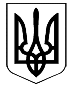                                                                   Україна                                                                                                                                                                                                                                                                                                                                    П’ята    сесія                                                                                                                Смолінської селищної ради                                   Маловисківського району Кіровоградської області                                                          Восьмого скликанняРІШЕННЯВід  10 березня 2021 року                                                                                     № 102                                                                    смт.  СмолінеПро укладання додаткової угодидо договору оренди земельної ділянки        Відповідно до статей 12,122, п. 1 ст.124  Земельного кодексу України , ст..32, 33 Закону України «Про оренду землі», ст.26 Закону України «Про місцеве самоврядування в Україні»,розглянувши заяву АСФГ «Подольське» в особі голови господарства  Шваюка В  Р.. про продовження терміну дії договору оренди землі, який має переважне право на оренду, відповідно  акта прийому – передачі земельної ділянки в оренду від 22.11.2010 року, сесія                                                                                                                        В И Р І Ш И Л АПродовжити термін дії договору  оренди земельної ділянки від 14.03.2021 року АСФГ «Подольське» площею 24 ,92 га, в том числі 24,92 га ріллі, кадастровий номер 3523180300:02:000:9022, із земель сільськогосподарського призначення комунальної власності для ведення товарного сільськогосподарського виробництва, що перебувають у запасі на території Смолінської селищної ради Маловисківського району Кіровоградської області (за межами населеного пункту).Укласти додаткову угоду до договору  оренди землі від 14.03.2021 року  АСФГ«Подольське»  площею 24,92 га, кадастровий номер 3523180300:02:000:9022, із земель сільськогосподарського призначення комунальної власності для ведення товарного сільськогосподарського виробництва.Встановити строк  дії договору оренди землі терміном на  3 роки.Встановити орендну плату за земельну ділянку у розмірі 12 % від нормативної грошової оцінки землі.Зобов’язати  АСФГ «Подольське» в особі голови господарства  Шваюка В.Р.   укласти додаткову угоду до договору оренди земельної ділянки з Смолінською селищною радою  та зареєструвати  її згідно чинного законодавства.Контроль за виконанням даного рішення покласти на комісію з питань землекористування, архітектури, будівництва та екології.                 Селищний  голова                                                          М.М.Мазура